Names: ____________________________________________________________________________ Block: __________Presentation Date: ___________________________________Biodiversity Presentation (Life Sciences 11)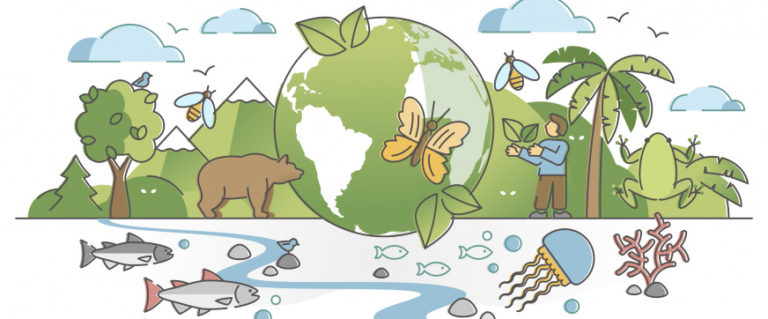 We have only barely scratched the surface of taxa in the biosphere. This project is meant to introduce you to the remaining taxa that we have not had time to cover in this course.You will, in groups of 3-4, make a presentation (approximately 5-10 minutes long including the activity: ask for pre-approval if you will go over this limit) that describes a phylum/subphylum/class in Kingdom Animalia. The options are as follows: Required ComponentsDefining characteristics of the taxon Life CycleMode of LocomotionEnvironment/habitat it lives inBody PlanGeneral shape, characteristics (e.g. head, tail, etc.)Pick three:Digestive SystemNervous System (overall structure and specific sensory organs)Reproductive SystemCirculatory SystemRespiratory SystemElaborate on (at least) 3 representative species. For each species, you will need:Name of species and its scientific nameMeaning and/or origin of the genus and species namesPhotosCool facts (at least one)An interactive activity that can be completed by the class Fairly open-ended, but should either summarize the content you covered in your presentation (e.g. kahoot, crossword) or enhance the audience’s understanding of a topic (e.g. demonstration, skit, etc.)Reference list (in MLA formatting)All sources of information must be properly cited in MLA formattingImage reference list (URLs okay)All image/video sources must be included in the presentation. URLs may be listed directly underneath the images/videos or may be listed at the end. Notes Your presentation is meant to be an introductory overview of key concepts, not a comprehensive ‘teaching’ presentation.You will likely discover that there is more information than can possibly be covered in your presentation. Feel free to simplify the information and emphasize the parts that you find most interesting or exciting. You do not have to re-explain concepts that have already been taught (e.g. you can say it has bilateral symmetry without explaining what that means). Your presentation can be done in any order, as long as you have all the required components.  Marking SchemeNote: In the case of unequal distribution of work within a group, marks may be adjusted to reflect the contributions of individual group members. Flatworms Platyhelminthes Cartilaginous FishChondrichthyes RoundwormsNematodaBoned FishOsteichthyesSegmented WormsAnnelidaAmphibiansAmphibiaArthropodsChelicerata and/or Arachnida Crustacea Hexapoda and/or MyriapodaReptilesSquamataCrocodiliaCheloniaEchinodermsEchinodermataBirdsAvesCategoryPoints PossiblePoints PossiblePoints PossiblePoints PossiblePoints PossibleContent (group)All required components are present (including interactive activity)Research is thorough and completeContent adapted appropriately for a gr 11 context02468CitationsAt least 3 different sources of information used (not including images)All information sources are correctly formatted in MLAImage/video sources are included012Group Cohesion: (group)Equal participation by all group membersTransitions between speakers are smoothPresentation is organized and flows logicallyEffective use of in-class time01234Use of Visual Aids (group)Presentation is visually appealing and well-organized01234Interactive Activity (group)Effectively summarizes content AND/OR enhances audience’s understanding of topic0123Presentation Skills (individual)Rehearsed Not reading off visual aidInformation is in own wordsVoice loud and clearKnowledgeable, presents content well01234Total/25/25/25/25/25